.#32 count introSTEP, TOUCH, STEP, KICK, BEHIND, SIDE, CROSS, HOLDSTEP, TOUCH, STEP, KICK, BEHIND, ¼ RIGHT, STEP FOWARD, HOLDSTEP, LOCK, STEP, BRUSH (2X)RIGHT ROCKING CHAIR (2X)REPEATSee ya on the dance floor!Contact: wendie@wildrosesdanceteam.comYou Made Your Bed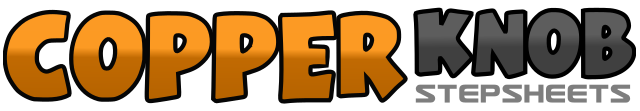 .......Count:32Wall:4Level:Beginner.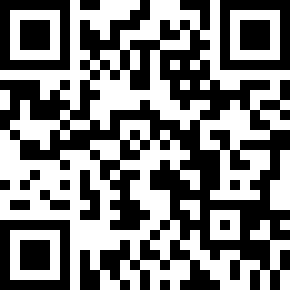 Choreographer:Wendie Smith (USA) - June 2018Wendie Smith (USA) - June 2018Wendie Smith (USA) - June 2018Wendie Smith (USA) - June 2018Wendie Smith (USA) - June 2018.Music:The Bed That You Made - Whitney DuncanThe Bed That You Made - Whitney DuncanThe Bed That You Made - Whitney DuncanThe Bed That You Made - Whitney DuncanThe Bed That You Made - Whitney Duncan........1-2Step right to side, touch left next to right3-4Step left to side, kick right to right diagonal5-6Step right behind left, step left to side7-8Cross right over left, hold1-2Step left to side, touch right next to left3-4Step right to side, kick left to left diagonal5-6Step left behind right, step forward on right making ¼ turn right (3:00)7-8Step left forward, hold1-2Step right forward, lock left behind right3-4Step right forward, brush left forward5-6Step left forward, lock right behind left7-8Step left forward, brush right forward1-2Rock forward on right, recover on left3-4Rock back on right, recover on left5-6Rock forward on right, recover on left7-8Rock back on right, recover on left